Publicado en 28670/Madrid el 15/10/2013 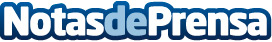 Si eres fan de la música, la electrónica, o el “podcasting”, ya tienes tu web de segunda mano: reestrenando.es“REESTRENANDO.es” es la nueva manera on-line de adquirir
instrumentos musicales, así como lo último en tecnología y electrónica de
segunda mano, pero de primera calidad.Datos de contacto:Jota GonzálezDirector622018265Nota de prensa publicada en: https://www.notasdeprensa.es/si-eres-fan-de-la-musica-la-electronica-o-el-podcasting-ya-tienes-tu-web-de-segunda-mano-reestrenandoes Categorias: Música Hardware Emprendedores E-Commerce Consumo Dispositivos móviles http://www.notasdeprensa.es